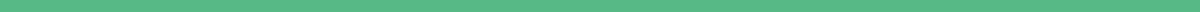 Will Form PDFPersonal InformationFull Name: __________________________________________Address: ____________________________________________City: ___________________ State: _______ ZIP: _________Phone Number: ______________________________________Email Address: ______________________________________Executor InformationExecutor's Full Name: _______________________________Executor's Address: _________________________________City: _________________ State: _____ ZIP: _________Phone Number: ______________________________________Relationship to You: _________________________________BeneficiariesGuardian for Minor Children (If Applicable)Guardian's Full Name: _______________________________Guardian's Address: _________________________________City: _________________ State: _____ ZIP: _________Phone Number: ______________________________________Relationship to Children: ___________________________Assets DistributionPlease check the box next to the type of distribution you desire:Equal distribution among beneficiariesSpecific bequests as detailed aboveOther (please specify): ___________________________________SignaturesYour Signature: ______________________ Date: ___________Executor's Signature: _________________ Date: ___________Witness #1 Signature: _________________ Date: ___________Witness #2 Signature: _________________ Date: ___________Notary Public Signature (if required): ______________ Date: ___________NameRelationshipPercentage (%)Specific Bequests